Agenda Maandag 31 oktober 19.00/19.30uur Moderamen/KerkenraadWoensdag 2 november Dankstond 19.00 uur in de Kruispunt te EricaZondag 6 november 10.00 uur ds. L.P.J. v.d. Peppel, Assen  Hoe vind je Kerkomroep? Ga naar www.kerkomroep.nl, vul in: Noorderkerk Nieuw-Amsterdam – daarna 'enter', klik daarna op Nieuw-Amsterdam Drenthe, klik vervolgens op de datum. Mededelingen voor de nieuwsbrief s.v.p. uiterlijk woensdag voor 18.00uur doorgeven aan: nieuwsbrief@noorderkerk.infoNieuwsbrief Noorderkerk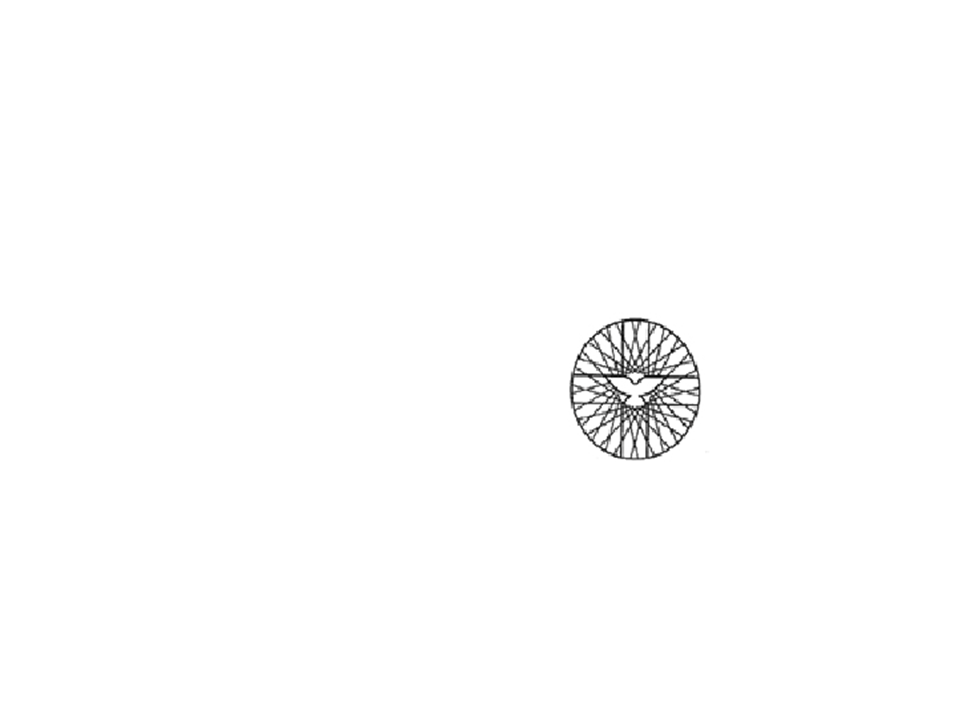 			 30 oktober 2022Voorganger: dhr. M. BruinewoudOuderling: dhr. Albert StevensOrganist: mevr. Ineke van TellingenKoster: Peter VermaasKindernevendienst: geen. i.v.m. Kliederkerk in het Kruispunt in Erica ook om 10.00 uur.Kinderoppas: Ineke GroothuisBeamer/Video: Marcel HaanCamera: Harold MulderOntvangst: fam. NaberBloemendienst: Hilly DoekInzameling van gaven in de hal: Diaconie, Kerk en gebouwen OrgelspelWelkomZingen: Psalm 150Votum, Groet en AanvangstekstZingen: NLB 705 (Ere zij aan God)GebedZingen: NLB 705:2 (Ere zij aan Hem)GenadeverkondigingZingen: NLB 705:3 (Ere zij de Heer)GebodZingen: NLB 705:4 (Halleluja)GeloofsbelijdenisZingen: NLB 864:1 en 2 (Laat ons de Heer)Lezen: Lucas 19:1-10Zingen: NLB 864:5 (Daarom lof zij)VerkondigingZingen: NLB 912:1,2 en 6 (Neem mijn leven)GebedenCollecteSlotlied: NLB 415: 1 en 2 (Zegen ons)ZegenZingen: NLB 415:3 (Amen)Beste gemeenteleden,Let op: komend weekend gaat de wintertijd in. U kunt een uurtje langer slapen (niet tijdens de dienst…).We vragen nog steeds om voorzichtig te zijn in verband met Corona: handen ontsmetten bij binnenkomst en bij klachten testen. Wat betreft verwarming: in principe is besloten om per november achter de kerk te gaan kerken. Maar tijdens de gemeentezondag van 9 oktober hebben we met handen opsteken gepeild hoe u daar over denkt. Daar bleek dat de meesten van u voorkeur hebben voor in het middenvak van de kerk zitten. Maandag 31 oktober vergadert de kerkenraad weer en zullen we dit onderwerp opnieuw tegen het licht houden. In de volgende Nieuwsbrief houden we u op de hoogte van de ontwikkelingen. Maandag 31 oktober is er weer een spreekuur van 14.00 – 16.00 uur. Welkom om even bij te praten.  Voor deze zondag: een fijne dienst gewenst!Ds. Elly v.d. MeulenBloemenDeze zondag gaat er namens onze gemeente een bos bloemen naar een gemeentelid.Afgelopen zondag zijn de bloemen gebracht naar:mevr. Z. van Oenen Kleine.Laten we in gebed en daad (waar mogelijk) met elkaar meeleven. Zanggroep “Fundament”Presenteert ----------------------------------------------------------------------Concert“Dankbaar”Zaterdag 5 november 2022 – 19.45 uur30 jaar zanggroep  “Fundament”een avond vol dankbare herinneringenen de mooiste liedjes.Eben-Haëzerkerk, Langestraat 76, Klazienaveen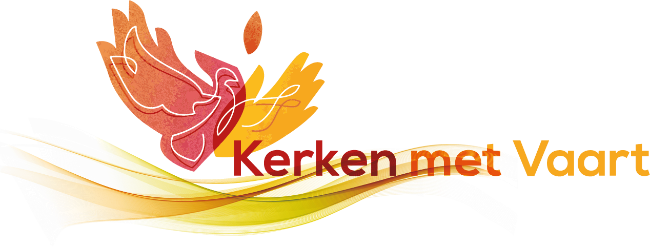 Thema avond van Kerken met VaartArmoede – wat doet dat met je?Diaconaal opbouw werker Christaan Dekker werkt in Groningen en Drenthe als diaconaal consulent. Hij werkt onder de mensen die in onze tijd moeite hebben financieel rond te komen. Wie zijn die mensen, hoe is het werkelijk om in armoede te leven en hoe signaleren wij mensen die hulp kunnen gebruiken?Plaats: Eben-Haëzerkerk. Aanvang: 19.30. Datum: 8 november 2022. WEBSITEAlle actuele gegevens vindt u op de website: www.Kerken-met-vaart.nlDaar vindt u ook de informatie over en links naar de zeven deelnemende kerken.